Tableau OrientationTableau Installation:  Not due until 3/14, just before we startTableau.  But please do it earlier.  You will need some time for Tableau to respond to your request for an academic license.We will be using both Tableau Public and Tableau Desktop (free academic license).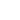  Tableau Public Installation InstructionsTableau Public is free, so you don't need an academic license for it. You may be asked to register, and if so, this is considered a separate registration than the one you will do for Tableau Desktop. Tableau Academic LicenseApply for a Tableau Academic License. It can take a few days for them to email your academic product key. Tableau Desktop InstallationAFTER getting your academic license, go to this page to download Tableau Desktop (or use the link that Tableau will provide to you in the email when they approve your academic license). Install Tableau Desktop. You will also be given a link to Tableau Prep, which you can also install. Tableau Public and Desktop Installation (DUE: 3/14)   (This link requires that you are logged into Sakai)Please submit screenshots of both Tableau Public and Tableau Desktop, after you have opened the program.Install R: http://www.r-project.org.   Install RStudio:  https://rstudio.com/products/rstudio/download/.  About Creating, Opening, Saving Locally, Publishing To Tableau Public, Downloading from Tableau Public---interactions among the various platformsThere are three different platforms you can work with:Tableau Public:  (requires that you create an account with its own login/pwd.
This is a the Tableau Public website, a free cloud service where you can publish your Tableau workbooks or data sources.
 Tableau Desktop Public Edition:
​​​​​​​This is what you downloaded and installed when you created a Tableau Public account and downloaded the Tableau Public software, which you installed on your computer.  It allows you to create Tableau Workbooks that can be published on the Tableau Public website, but not to save those workbooks locally on your computer
 Tableau Desktop Professional Edition:  (requires that you create an account with its own login/pwd, independent of Tableau Public)
This is the software that you downloaded and installed with your student license.There are several ways to create and save/publish a tableau workbook:Create on Tableau Desktop Public Edition, and publish to Tablue Public website:Download from Tableau Public website and save as a Tableau workbook:
https://help.tableau.com/current/pro/desktop/en-us/export.htmCreate on Tableau Desktop and publish to Tableau Public:
https://help.tableau.com/current/pro/desktop/en-us/publish_workbooks_tableaupublic.htmI have created a short video demonstrating different ways to create, save, publish a Tableau workbook and some of the interaction of the different platforms/products:
​​​​​​​https://youtu.be/NA_YN3UqgXE